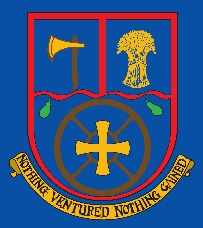 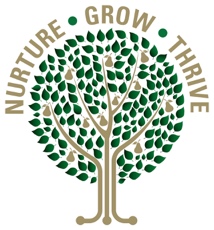 Terms of Reference Community CommitteeAldermaston CE Primary SchoolVersion: 	1 Reviewed by:  Full Governing BodyDate adopted by FGB:  September 2022Review by:  September 2023 (1 year)MEMBERSHIPMembership of the Committee will be no fewer than three Governors plus a member of Senior Leadership Team (SLT).QUORUMThe quorum for each meeting will be four Governors, including one SLT member.MEETINGSThe Committee is to meet termly, and otherwise as required using the TOR as a guide to setting the agenda.   The Chair will be responsible for arranging meetings, taking and distributing Minutes and relevant papers ifrequired, and for following up agreed actions.FUNCTIONSTo evaluate and improve the impact of the Spiritual, Moral, Social and Cultural development across the  school community and wider community.To advise the FGB on developing and maintaining a high quality of communication and engagement between the school, parents, Church, Diocese and wider community.To monitor, develop and evaluate:The wellbeing of pupils and all stake holders.Training, CPD and all Professional development and Staff WellbeingAllocated Policies annually as delegated by the FGB.Provision regarding Spiritual, Moral, Social and Cultural including British ValuesA positive approach to Marketing the school to all stakeholders.POWERSThe committee has delegated powers to make its own decisions on behalf of, and without reference to, the Full Governing Body, except where the subject matter requires the FGB’s consideration by Law or in accordance with the FGB’s Standing Orders.REPORTING BACKThe Chair will report back to each meeting of the FGB.REVIEWThese TOR will be reviewed annually by this Committee and submitted to the Full Governing Body for ratification.RoleSignatureDateHeadteacherMrs M Higgs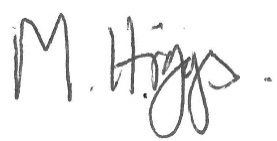 September 2022Chair of Governing BoardMrs S Chaventre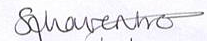 September 2022